2018年湖北成人高考高起点《物理化学》辅导及答案（四）一、选择题：每小题4分，共60分。第1题单选   (成人高考更多完整资料免费提供加 微信/QQ：29838818)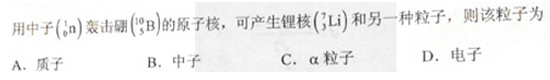 参考答案：C第2题单选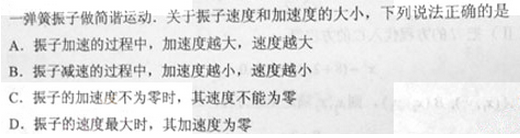 参考答案：D第3题单选   (成人高考更多完整资料免费提供加 微信/QQ：29838818)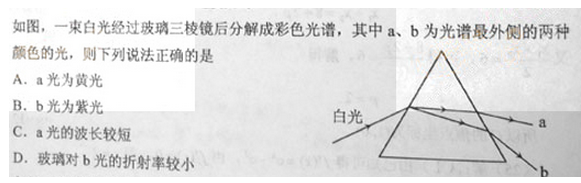 参考答案：B   (成人高考更多完整资料免费提供加 微信/QQ：29838818)第4题单选   (成人高考更多完整资料免费提供加 微信/QQ：29838818)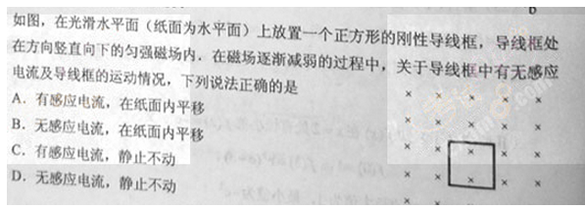 参考答案：C第5题单选    (成人高考更多完整资料免费提供加 微信/QQ：29838818)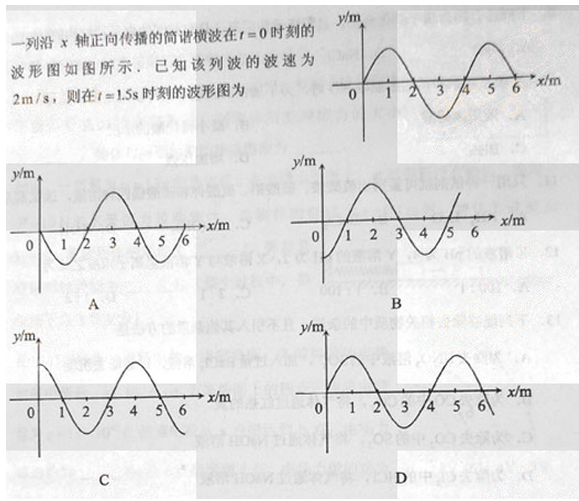 参考答案：C第6题单选   (成人高考更多完整资料免费提供加 微信/QQ：29838818)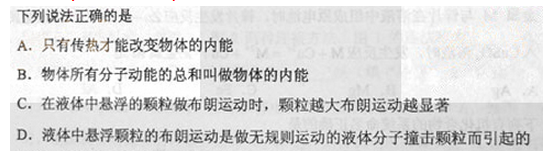 参考答案：D第7题单选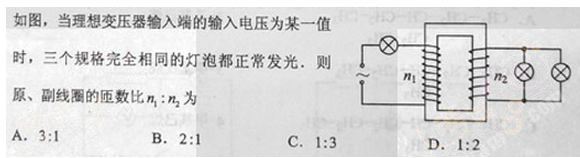 参考答案：B第8题单选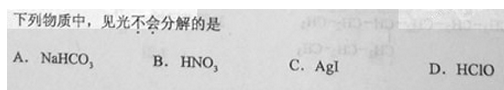 参考答案：A第9题单选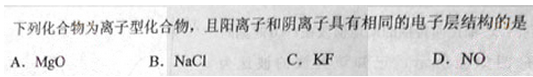 参考答案：A第10题单选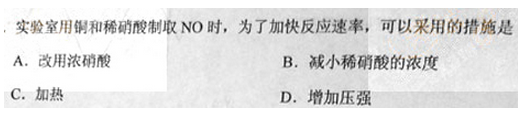 参考答案：C第11题单选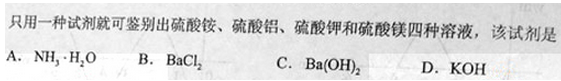 参考答案：D第12题单选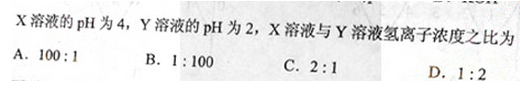 参考答案：B第13题单选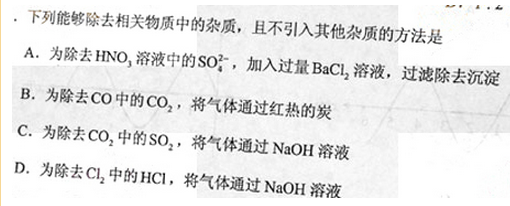 参考答案：B第14题单选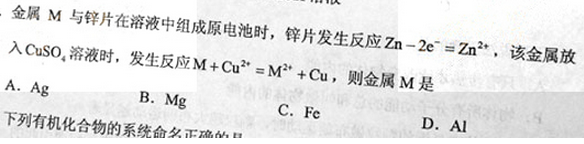 参考答案：C第15题单选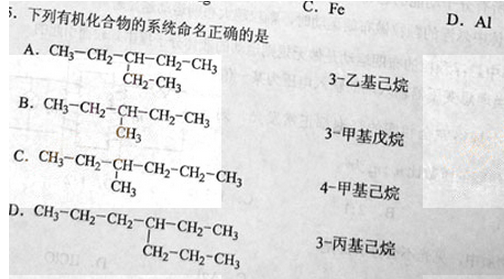 参考答案：B